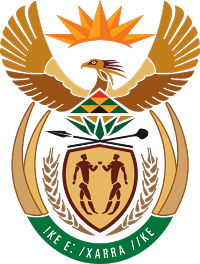 MINISTRY FOR COOPERATIVE GOVERNANCE AND TRADITIONAL AFFAIRSREPUBLIC OF SOUTH AFRICANATIONAL ASSEMBLYQUESTION FOR WRITTEN REPLYQUESTION NUMBER 130/2019130. Mr M Waters (DA) to ask the Minister of Cooperative Governance and Traditional Affairs:(1)	With regard to the firearm audit of the City of Ekurhuleni (details furnished) where 357 firearms are unaccounted for, (a) what are the names of the Ekurhuleni Metro Police Department (EMPD) officers to whom each of the 357 unaccounted firearms were last assigned to, (b) what action has been taken against each specified EMPD officer and (c) how many of the specified firearms have been used in crimes; (2)	what action has her department taken against the head of the armoury for the 357 cases of unaccounted firearms?					NW1091EREPLY:The information requested by the Honourable Member is not readily available in the Department. The information will be submitted to the Honourable Member as soon as it is availableThank you